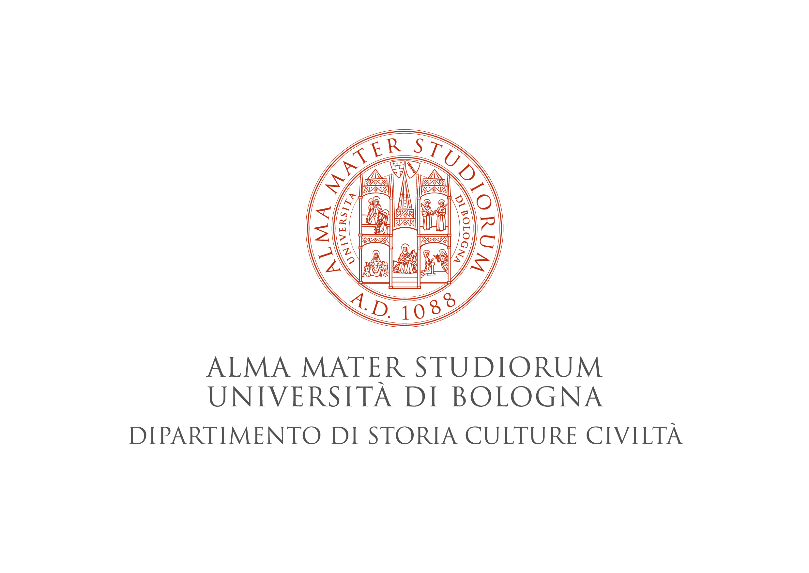 DOTTORATO DI RICERCA INScienze Storiche e Archeologiche. Memoria, Civiltà e PatrimonioNicolò Marchetti (Univ. di Bologna) dialoga con Paolo Matthiae (Univ. Roma La Sapienza), autore del libro:I volti del potere (Einaudi, 2020)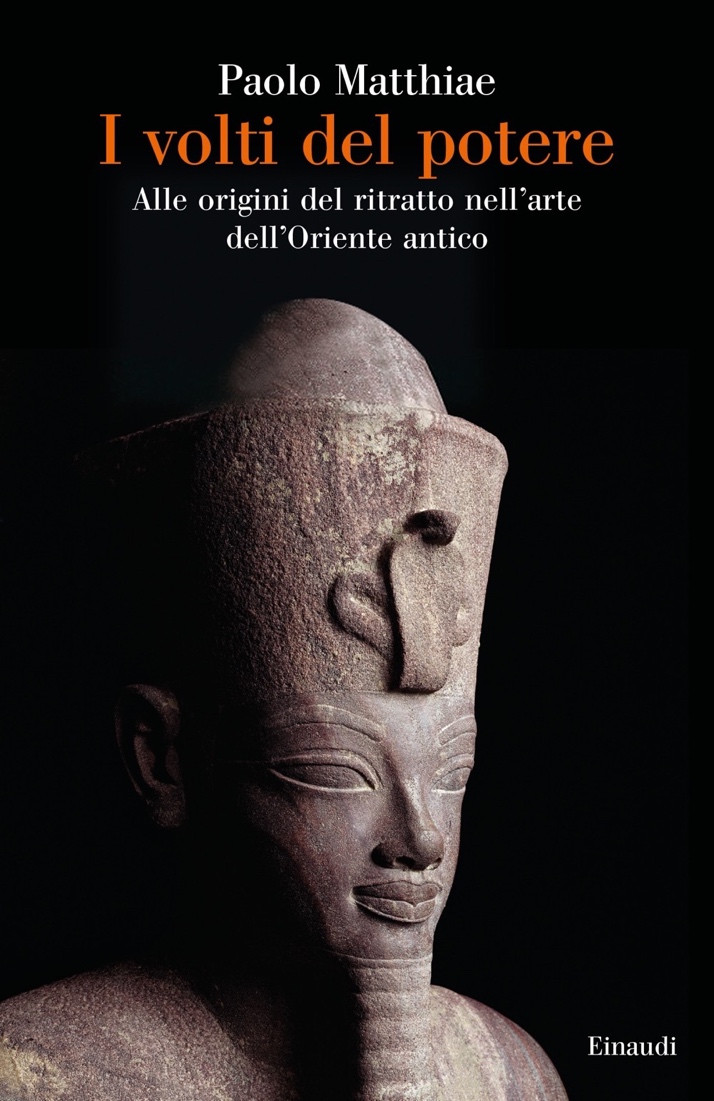 GIOVEDI’31 marzo 2022, ore 16-18L’incontro si svolgerà in modalità telematica. Per l’iscrizione inviare una mail a fabrizio.defalco2@unibo.it.